«Про то, как Баба Яга внука в армию провожала». Сценарий 23 февраля в подготовительной группеДети входят в зал под музыку «Наша Армия самая сильная»Вед. : Здравствуйте, гости! Сегодня мы празднуем День Защитника Отечества. Праздник этот близок каждой семье, ведь в этот день принято поздравлять всех воинов-мужчин: и бывших и будущих.1реб: Здравствуй, праздник! Здравствуй, праздник! Праздник мальчиков и пап! Всех военных поздравляет Наш весёлый детский сад!2 реб: Слава армии любимой! Слава армии родной! Наш солдат, отважный, сильный, Охраняет наш покой.3 реб : Пусть сияет ярко солнце, И пусть пушки не гремят, Мир, людей, страну родную Защитит всегда солдат.ПЕСНЯ «ЕСТЬ ТАКАЯ ПРОФЕССИЯ»Вед: Это день - особого значения; Сыновей отважных день рождения. Весь народ российский в эту дату Шлёт привет матросу и солдату!В армии много родов войск, где несут службу люди разных военных специальностей. Давайте вспомним некоторые из них, но прежде необходимо разделиться на команды.Дети делятся на 2 команды.Игра для детей «ПРОДОЛЖИ ПРЕДЛОЖЕНИЕ»«Танком управляет. »«Из пушки стреляет. »«За штурвалом самолета сидит. »«Из пулемета строчит. »«В разведку ходит. »«Границу охраняет. »«На подводной лодке несет службу. »«С парашютом прыгает. »«На кораблях служат. »Вед. : Второе испытание для наших мужчин. В армии на службе у военных есть техника, без которой очень сложно было бы охранять нашу Родину, нашу мирную жизнь. Какая же военная техника помогает защищать Отечество?Командам даются разрезные картинки с изображением военной техники (самолет, танк, корабль) должны собрать их как можно быстрее.Вед: Я буду загадывать загадки, а вы отгадывайте.Смело в небе проплывает,Обгоняя птиц полет.Человек им управляетЧто такое? (Самолет.)Без разгона ввысь взлетаю,Стрекозу напоминаю.Отправляется в полетНаш российский. (вертолет) .Хожу в железном панцире,Бронею весь обшитый.Стреляю я снарядами,Я очень грозный с виду. (танк) .Под водой железный кит,Днем и ночью кит не спитДнем и ночью под водойОхраняет мой покой. (Подводная лодка.)Вед. : А теперь прислушайтесь:Слышен звук копыт,Это смелый всадникНа коне летит.Игра-эстафета «Конники-наездники»Соревнуются две команды детей. Вед. : Меткий глаз — залог успеха,Скажет нам солдат любой,Чтоб желанная победаЗавершила правый бой.(ребенок берет мешочек и бросает в корзину)В зал входит печальная Баба ЯгаВед. : Ребята, кто к нам пришел на праздник?Дети: Баба ЯгаБ. Я. : Здравствуйте, ребята!Вед. : Баба-Яга, а почему ты такая грустная?Б. Я. : Со мной такая беда приключилась! Внук мой, домовенок Кузя, в армию должен идти. А он у меня такой непутевый! Такой неприспособленный. Как он служить –то будет? Ой, горе-то какое!Вед. : Так где же он у Вас?Б. Я. : Вот он идет. Че, не слышите? (входит домовенок Кузя)Кузя: Ой, здравствуйте, все! Здравствуйте, все! Здравствуй, бабулечка Ягулечка (чмокает в щеку)Люблю повеселиться, особенно поестьНа травке поваляться и мультик посмотреть!Что за праздник здесь у вас, споры и волнение?Где печенье, где же торт, где же угощенье?Б. Я. : Вот он мой, внучок! Я ведь его готовила в армию, книжки читала, картинки показывала. Да не идет ему наука впрок. Кузя, смотри внимательно да думай!Кузя: Кузя готов!Б. Я. : Кузя, что это отвечай! (Показывает иллюстрации с изображением боевой техники, Кузя отвечает невпопад. Дети и взрослые его поправляют)Вед. : Да, ну и знания у вашего внука. Да и вид у него совсем неспортивный. Ты, Кузя, хоть зарядку делать умеешь как солдаты? (Кузя показывает)Вед. : А теперь посмотри, как наши дети умеют заниматься!1реб. : Мы сегодня на зарядкуВышли дружно по порядкуИ с особым наслажденьемВыполняем упражненья!2реб. : Ведь сегодня день особыйДля мальчишек и мужчинДень защитника ОтечестваЗнает каждый гражданин!3реб. : Чтоб здоровье крепкое было у ребятВедь мальчишка – это будущий солдат!«ВЕСЕЛАЯ ЗАРЯДКА»Б. Я. : Ох, и тяжело придется моему Кузеньке на службе, ведь его так делать упражнения никто не учил.Вед. : А вы его к нам приводите, мы его здесь научим. Правда, ребята? Ведь недаром говорят тяжело в учении, легко в бою. Мы сейчас из него сделаем настоящего солдата. Начинаем тренировку.Задание не простое всех ждет вас впереди!По камушкам болото вам нужно перейти.ЭСТАФЕТА НА РАВНОВЕСИЕ(дети проходят по кирпичикам до ориентира)Вед. : А сейчас проверим ребят на ловкость.Эстафета «Переход через минное поле»Между голеностопами мальчики держат воздушный шар. Участники должны добежать до ориентира и обратно, не наступив на шарВед. : Продолжаем состязаниеКонкурс «Добрые слова о папе»Дети называют слово и вставляют спичку в яблоко. В конце каждая команда представляет своего «ежика»Б. Я. : Старайся, Кузенька, старайся, видишь какие ребята ловкие.Вед. : Боец всегда выручит в беде другого бойца, мы даже пословицы о дружбе знаем: - Дерево живет корнями, а человек друзьями- Друг за друга стой – и выиграешь бой- Друга ищи, а найдешь береги- Не имей сто рублей, а имей сто друзей- Птица сильна крыльями, а человек дружбой- Чем крепче дружба, тем легче службаВед. : А ты, Кузя, знаешь? (Кузя молчит)Тогда у нас к тебе есть другое предложение «Кто быстрее вытянет веревку из под стула? ». Посоревнуйся-ка с нашими ребятами.Игра «КТО БЫСТРЕЕ? »(под музыку двое танцуют вокруг пары стульев, между которыми протянута веревка, когда музыка смолкает, участники занимают стулья и тянут на себя веревку)Кузя: Бабушка, смотри получаетсяБ. Я. : Тренируйся, внучок, будешь сильнымКузя: Сила, сила… Я уже и так сильный (укладывается с подушкой)Уж я лучше полежу,Я собственным здоровьем пока что дорожу!Реб. : Ты же будущий солдат, как удержишь автомат?Мышцы крепкие нужны, руки сильные важныВ строй скорее становись, крепче за канат держись!«ПЕРЕТЯНИ КАНАТ» «БУГИ –ВУГИ»Кузя: Ну, Бабуля, по-моему я вместе с ребятами уже готов идти в армиюБ. Я. : Точно, Кузя, вот теперь ты всему научился! Иди мой родной, служи дорогой (Кузя надевает пилотку) А я писем буду от него ждатьКузя: Я тебе, Бабуля, писать буду и фотографию пришлю«ПРОЩАНИЕ СЛАВЯНКИ»(Кузя уходит, прощается с ребятами, Баба Яга машет ему платком вслед)Вед. : Провели мы состязаньеИ желаем на прощаньеВсем здоровье укреплятьДух и тело развиватьНаш праздник подошел к концу. Разрешите еще раз поздравить вас всех с днем защитника Отечества. Ребята, будьте смелыми, ловкими, сильными умелыми, находчивыми, мужественными, а самое главное – надежной опорой, нашими защитниками.Вед. Дети  под весёлую песенку про папу входят в физкультурный зал, садятся на стульчики.
Ведущий: Здравствуйте ребята! Совсем скоро, 23 февраля, наша страна будет отмечать День защитника Отечества. Этот праздник посвящен мужчинам, защищающим нашу Родину, тем, кто служил или служит в Армии. Сегодня мы собрались здесь не случайно. Наши мальчики  покажут свою силу, быстроту и находчивость. А девочки им в этом помогут, а также  поздравят наших маленьких  героев с наступающим праздником.
 А сейчас наши ребята прочитают стихи о нашей Армии и конечно про наших пап.День нашей Армии сегодня,
Сильней её на свете нет
Привет защитникам народа
Российской Армии привет


Нашей Армии Российской
День рожденья в феврале!
Слава ей – непобедимой!
Слава миру на земле!

Трубы громкие поют:
Нашей Армии салют!
В море корабли плывут
Нашей армии – салют!

Проходят танки быстро, 
Им рада детвора
Прославленным танкистам 
Мы крикнем все … Ура!

Ракетчики – герои покой наш стерегут
Так пусть же все ребята счастливыми растут!1: 
Папу поздравляю
С праздником мужским:
В юности, я знаю,
Папа в армии служил.

Значит тоже воин,
Хоть не командир.
Праздника достоин,
Охранял весь мир!

Для меня ты - главный.
Мне не дашь пропасть:
Я Отчизны славной
Маленькая часть.

2:
Ты сильный и смелый,
И самый большой,
Ругаешь - по делу,
И хвалишь – с душой!

Ты друг самый лучший,
Всегда защитишь,
Где надо – научишь,
За шалость простишь.

Я рядом шагаю,
За руку держусь!
Тебе подражаю,
Тобою горжусь.

3:

Спасибо, милый папочка, что ты достался мне! 
Люблю улыбку ясную, она как свет в окне!
Хочу, чтобы ты был, счастлив, успешен и здоров!
Ты самый замечательный и лучший из отцов!Лучше папы человека в целом мире не сыскатьГвоздик он забить сумеет и бельё прополоскать А мой папа всех добрей, любит всех моих друзейкашу манную нам сварит, мыть посуду не заставит!А мой папа всех умнееА мой папа всех сильнееЗнает сколько 5+5,Штангу может поднимать.Я папулечку люблюКак конфетку сладкуюЕго ничем не заменю,Даже шоколадкою.Если папа загрустит-У меня печальный вид. Ну а если – улыбнетсяСердце радостно забьется. Милые папулечки, наши дорогулечки.От души вас поздравляем,всего найлучшего желаем!Вед. Ребята, я предлагаю вам отправится в  гости к бравому солдату Антошке,  он нам все и расскажет о Армии.Вед.  Но прежде нужно нам выполнить разминку, что быть сильными и выносливыми.Зарядка с флажками.Вед. А вот и сам Антошка – бравый солдат.Входит Антошка в морской форме, рыжие волосы торчат из-под бескозырки. Антошка. Здравия желаю! Я сержант Антошка явился на праздник в детский сад!Вед. Здравствуй, Антошка! Мы никак не ожидали, что ты служишь в армии.Антошка. Дело каждого мужчины – защищать свою родину. Когда я был маленьким, все меня дразнили: «Антошка, Антошка, пойдем копать картошку!». А потом я вырос и понял, что для мужчины жить – значит Родине служить. И пошел добровольцем на призывной пункт. Перво-наперво в армии занялись моей физической подготовкой. А вы-то умеете физкультурой заниматься? Вас, наверное, папы тренируют – вот сейчас и проверим.Итак, задание первое. Проверим, как вы умеете строиться.Подвижная игра «Порядок и беспорядок» или игра «Боевая тревога» дети и родители пока звучит музыка  бегают, ходят по залу и после слов педагога: «Боевая тревога!» или «Порядок» строятся за Антошкой  в колонну друг за другом.Антошка Молодцы дети! Строиться вы умеете.Ведущий. Антошка, а расскажи ребятам, чем занимаются солдаты в Армии.Антошка. Солдаты в Армии, охраняют нашу страну от врагов, а еще в армии проходят армейские учения. А давайте и мы с вами проведем армейские учения.Ведущий. Ребята, а давайте покажем нашему другу Антошке, что мы сильные и ловкие и справимся с заданием. Нужно пройти по узенькому мостику правым боком и не упасть в пропасть, перепрыгнуть через ручьи (гимнастические палочки), пролезть через узкое ущелье-тоннель, а потом еще нужно будет подать сигнал бравому солдату Антошке – сигнал колокольчиком.Антошка. Да, вижу я,  хорошо справились вы с заданием вы - настоящие солдаты.Ведущий. А сейчас давайте превратимся в лётчиков и поиграем в игру «Самолеты». Ведь летчики на военных самолетах тоже охраняют нашу страну. Летчики приготовили самолеты, завели моторы, полетели. На посадку.Антошка  Ну и бравые солдаты. Да еще и веселые. А давайте  поиграем в игру «Мы веселые ребята»Антошка будет ловишкой  и будет догонять наших ребят, а ребята будут убегать от Антошки на другую сторону зала.Антошка. Пехотинцы, летчики, моряки, артиллеристы – ловкие, быстрые, умелые, закаленные солдаты. Если вы хотите стать такими же, необходимо многому научиться и много тренироваться. А прежде всего нужно быть сильными как ваши папы.Ведущий. Следующие задание для солдат. Нужно переплыть реку и добраться на другую сторону. Игра Переправа     Дети стоят двумя колоннами (девочки,мальчики). Перед ними – по 5 обручей. По сигналу дети друг за другом прыгают через обручи на другую сторону «реки». Кто быстрее переправится на другой берег?Ведущий  И так, задание следующее. Необходимо показать какие вы смышленые.  Вызываю девочек к красному флажку, а мальчиков к синему. Пока звучит музыка мы все бегает, играем, маршируем. Только музыка затихла все идут к своим флажкам.  Антошка. Вот, сразу видно, что вы настоящие солдаты.Ведущий  В армии солдаты должны следить за оружием и боеприпасами. А давайте сейчас будем упаковывать  патроны в  ящик(корзину) Мальчики и девочки Антошка. И с этим заданием вы справились легко.Антошка. Внимание! Внимание! Последнее задание.Антошка. Со всеми заданиями солдат должен справляться, и форму быстро и ловко одевать.Игра «Кто быстрее наденет элементы из солдатского обмундирования, а затем разденется» (ремень, шапку, пулемет в руки, бинокль одеть на шею)Антошка. Отлично! Российский воин бережет	Родной страны покой и славу, Он на посту, и наш народГордится армией по праву!Антошка передает детям пакет с конфетами, желает всем здоровья, и обязательно всем защищать Родину, когда вырастут, прощается и уходит.Девочки мальчикам открытки,подаркиВед. Дорогие ребята, родители, сегодня мы поиграли, потренировались, все это в честь праздника наших мальчиков, пап, дедушек и старших  братьев. Своими умениями вы доказали, что станете достойной  сменой.Дуют ветры в феврале,Воют в трубах громко, Змейкой мчится по земле Легкая поземка.И над нашею страной– Самолетов звенья.Слава армии родной В день ее рождения!«23 февраля-день рождения армии родной»
сценарий утренника, посвящённый Дню защитника Отечества в старшей и подготовительной группеПод марш И.Штрауса дети входят В зал. Делают перестроения.Дорогие ребята! Сегодня мы собрались в этом зале, чтобы отметить особенный праздник День защитника Отечества. 23 февраля вся Россия будет поздравлять мужчин — ваших пап, братьев, дедушек с днем рождения нашей армии.1-й ребёнок.День нашей Армии сегодняСильней её на свете нет.Привет защитникам народа!Российской Армии... Дети (хором).  Привет.Ведущая:Как гордо звучат слова: «защитник Отечества»! Наши солдаты, офицеры, генералы в любую минуту готовы встать на защиту нашей Родины и нас с вами.2-й ребёнок.Нашей Армии РоссийскойДень рожденья в феврале!Слава ей непобедимой!Слава миру на земле!3-й ребёнок.;Трубы громкие поют.Нашей Армии -Все:Салют!4-й ребёнок.;В космос корабли плывут.Нашей Армии -Все:Салют!5-й ребёнок.На планете мир и труд.Нашей Армии -Все:Салют!6-й ребёнок.Солдаты дружбы мираВыходят на парад.  Бойцы и командирыВстают за рядом ряд.7-й ребёнок.Проходят танки быстро,Им рада детвора.; Прославленным танкистамМы крикнем все:Все:«Ура!».8-й ребёнок.Ракетчики - героиПокой наш стерегут.Так пусть же все ребятаСчастливыми растут.9-й ребёнок.Нам лет ещё немного,Но все мы молодцы.И мы шагаем в ногу,Как в Армии бойцы.  Песня «Наша армия сильна».Ведущий.А сейчас наши дети покажут и расскажут, какие они будущие войны.Инсценировка-стихотворение С. Михалкова «Мы тоже воины».Звучит фонограмма звуков войны(Дети берут необходимые атрибуты, элементы костюмов и показывают сценку.)Ведущая:А вот моряки —Народ веселый,Хорошо живут,И в свободные минуты.Пляшут и поютВыходят мальчики, танцующие танец «Яблочко»1-й.  Мы, ребята, любим море,По морям да по волнамВ боевом идем дозоре,Нынче – здесь, а завтра – там.2-йМы - отважные матросы,Мы из плаванья пришлиИ морской привет горячийНашим папам принесли.3-й.  Ходим строем лихо, смело,Все подтянуты струной,По плечу любое дело,Нет ошибки ни одной.4-й.  Мы сегодня в увольненьиИ хотим потанцевать.Разрешите вам, ребята,Наше «Яблочко» сплясать.Танец «Яблочко»Ведущий:Ребята, а кого мы сегодня поздравляем? (ответы детей)Правильно, всех мужчин (пап, дедушек, братьев).Вот и наши девочки хотят поздравить всех мальчиков, которые когда вырастут,мы уверены в этом, станут сильными, отважными мужчинами!Частушки к 23 февралястаршая группаВедущий:А сейчас, я вам, ребята, задам вопросы, а вы постарайтесь правильно на них ответить:- Наша армия сильна? (Да!)- Защищает мир она? (Да!)- Мальчишки в армию пойдут? (Да!)- Девочек с собой возьмут? (Нет!)- Сегодня праздник отмечаем? (Да!)- Мам и девчонок поздравляем? (Нет!)- Мир важней всего на свете? (Да!)- Знают это даже дети? (Да!)Ведущий:Наши мальчики ещё в детском саду, но пройдут годы, и каждый из них выберет любую военную специальность: станет лётчиком, моряком, танкистом…Армия научит их быть выносливыми и смелыми.А мы сейчас проведём соревнование и посмотрим, какие же вы все ловкие.Давайте поиграем?В зал входит Антошка с большой ложкой.Ведущий:А это кто к нам пожаловал?Антошка:В гости к вам пришел Антошка!Вот моя большая ложка!Люблю повеселиться,Особенно поесть,На травке повалятьсяИ мультик посмотреть!Что за праздник здесь у вас,Песни и волненье?Где печенье, где же торт,Где же угощенье?Ведущий:Вообще-то здесь мы собралисьНе чай с вареньем распивать,А свою удаль показать!Чтобы сильными расти!Чтобы в армию пойти.Антошка:Удаль? Что это? Вкусно?Пирожки с капустой?Компот или кисель?Люблю я все, поверь!Ведущий:Да нет! Вставай скорее в строй! Займемся мы сейчас тобой!Игра «Снайперы»Нужно проползти через тоннель, взять мяч и забросить в корзину, которая стоит на расстоянии 1,5–2 м. От тоннеля ребенок возвращается к команде.Ведущий. Ребята, вы молодцы! Вы доказали, что…Ребенок:Военные, военные – большая тренировка!Военные, военные – и сила и сноровка!Антошка:Вот это да!Намял бока!Работа эта нелегка!(Расстилает коврик, укладывается).Ну а теперь я лучше полежу!Я собственным здоровьем дорожу!

Ведущий:Ты же будущий солдат!Как удержишь автомат?Мышцы крепкие нужны,Руки сильные важны.В строй скорее становись,Да крепче за канат держись!Игра «Перетягивание каната» с Антошкой.Антошка:Руки ноют, ноги ноют,Меня здоровье беспокоит!

Ведущий:А сейчас проводим наглядный урок.Кто из вас самый меткий стрелок?Игра «Попади в цель»После детей попадание делает Антошка).Антошка:А я не промахнулся, и тоже в цель попал!

Ведущий:Ты молодец, Антошка!Достоин ты похвал!Заданье не простое,Ребята, всех вас ждет.Донесенье первымКто в штаб донесет?Во время войны военные шофёры доставляли почту в штаб.Они рисковали, преодолевали препятствия.Игра «Доставь донесение в штаб»(Антошка без ошибок выполняет правила игры).Антошка:А я внимательный, я очень быстро доставил пакет с донесеньем1-й ребенок:Служат в армии солдаты,Подражают им ребята.Мы немного подрастем,Тоже в армию пойдем!2-й ребенок:Потому совсем недаромЛюди всюду говорят«Самый сильный, справедливый,Мирный человек – солдат!»Антошка:Вам, ребята благодаренЗа науку, за игру.Быть выносливым и ловкимНе мешает никому.Всем вам на удивленьеПримите это угощенье.Его по группам вы неситеИ поровну на всех делите.Под фонограмму песни «Бравые солдаты», дети уходят в группы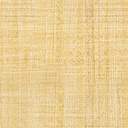 